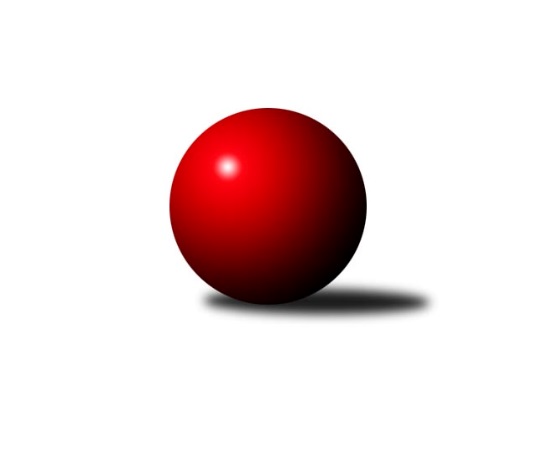 Č.14Ročník 2023/2024	21.2.2024Nejlepšího výkonu v tomto kole: 2450 dosáhlo družstvo: TJ Sokol Bohumín EOkresní přebor Ostrava 2023/2024Výsledky 14. kolaSouhrnný přehled výsledků:TJ Unie Hlubina C	- TJ Sokol Bohumín E	3:5	2350:2450	4.5:7.5	19.2.TJ VOKD Poruba C	- TJ Michálkovice  B	7:1	2378:2098	8.0:4.0	19.2.TJ Sokol Bohumín D	- TJ Unie Hlubina ˝D˝	7:1	2380:2185	8.0:4.0	20.2.SKK Ostrava B	- SKK Ostrava C	5:3	2294:2209	7.0:5.0	21.2.Tabulka družstev:	1.	SKK Ostrava B	14	11	0	3	69.0 : 43.0 	97.5 : 70.5 	 2353	22	2.	TJ Sokol Bohumín D	14	9	0	5	67.0 : 45.0 	93.5 : 74.5 	 2368	18	3.	TJ Unie Hlubina C	13	7	2	4	62.0 : 42.0 	87.5 : 68.5 	 2396	16	4.	TJ Sokol Bohumín E	14	8	0	6	60.0 : 52.0 	90.0 : 78.0 	 2357	16	5.	SKK Ostrava C	13	7	0	6	54.0 : 50.0 	76.0 : 80.0 	 2366	14	6.	TJ Michálkovice  B	14	5	1	8	49.0 : 63.0 	72.5 : 95.5 	 2251	11	7.	TJ VOKD Poruba C	14	4	2	8	48.0 : 64.0 	83.0 : 85.0 	 2297	10	8.	TJ Unie Hlubina ˝D˝	14	1	1	12	31.0 : 81.0 	60.0 : 108.0 	 2197	3Podrobné výsledky kola:	 TJ Unie Hlubina C	2350	3:5	2450	TJ Sokol Bohumín E	Jaroslav Kecskés	 	 209 	 189 		398 	 1:1 	 384 	 	192 	 192		Lubomír Richter	Veronika Rybářová	 	 203 	 190 		393 	 0:2 	 423 	 	218 	 205		Lukáš Modlitba	František Tříska	 	 178 	 171 		349 	 0:2 	 419 	 	202 	 217		Dalibor Hamrozy	Pavel Rybář	 	 189 	 190 		379 	 0:2 	 411 	 	220 	 191		Andrea Rojová	Josef Hájek	 	 223 	 201 		424 	 1.5:0.5 	 410 	 	209 	 201		Miroslava Ševčíková	Lukáš Trojek	 	 194 	 213 		407 	 2:0 	 403 	 	193 	 210		Janka Sliwkovározhodčí:  Vedoucí družstevNejlepší výkon utkání: 424 - Josef Hájek	 TJ VOKD Poruba C	2378	7:1	2098	TJ Michálkovice  B	Jaroslav Hrabuška	 	 190 	 207 		397 	 1:1 	 351 	 	191 	 160		Josef Jurášek	Roman Klímek	 	 214 	 185 		399 	 2:0 	 287 	 	121 	 166		Roman Raška	Helena Martinčáková	 	 197 	 198 		395 	 1:1 	 369 	 	164 	 205		Radek Říman	Přemysl Janalík	 	 213 	 189 		402 	 2:0 	 359 	 	182 	 177		Michal Borák	Marian Mesároš	 	 192 	 178 		370 	 0:2 	 419 	 	214 	 205		Libor Pšenica	Jiří Číž	 	 222 	 193 		415 	 2:0 	 313 	 	154 	 159		Radek Hurníkrozhodčí:  Vedoucí družstevNejlepší výkon utkání: 419 - Libor Pšenica	 TJ Sokol Bohumín D	2380	7:1	2185	TJ Unie Hlubina ˝D˝	Vojtěch Zaškolný	 	 186 	 216 		402 	 2:0 	 333 	 	155 	 178		Evelína Martínková	Lucie Stočesová	 	 202 	 221 		423 	 1:1 	 404 	 	221 	 183		Alena Koběrová	Hana Zaškolná	 	 198 	 181 		379 	 1:1 	 391 	 	212 	 179		Michaela Černá	Markéta Kohutková	 	 178 	 198 		376 	 2:0 	 318 	 	155 	 163		Ondřej Valošek	Miroslav Paloc	 	 236 	 199 		435 	 1:1 	 389 	 	178 	 211		Lubomír Jančar	Zdeněk Franek	 	 181 	 184 		365 	 1:1 	 350 	 	165 	 185		Oldřich Neuverthrozhodčí: Štefan DendisNejlepší výkon utkání: 435 - Miroslav Paloc	 SKK Ostrava B	2294	5:3	2209	SKK Ostrava C	Jaroslav Čapek	 	 185 	 197 		382 	 2:0 	 333 	 	150 	 183		Oldřich Stolařík	Rostislav Hrbáč	 	 186 	 160 		346 	 0:2 	 358 	 	187 	 171		Jan Kožík	Blažena Kolodějová	 	 185 	 177 		362 	 2:0 	 320 	 	168 	 152		Miroslav Futerko	Jiří Koloděj	 	 189 	 220 		409 	 2:0 	 373 	 	176 	 197		Miroslav Futerko	Zdeněk Kuna	 	 193 	 197 		390 	 0:2 	 401 	 	197 	 204		Jakub Kožík	Miroslav Koloděj	 	 185 	 220 		405 	 1:1 	 424 	 	219 	 205		Martin Futerkorozhodčí:  Vedoucí družstevNejlepší výkon utkání: 424 - Martin FuterkoPořadí jednotlivců:	jméno hráče	družstvo	celkem	plné	dorážka	chyby	poměr kuž.	Maximum	1.	Martin Futerko 	SKK Ostrava C	447.67	296.5	151.2	3.5	5/5	(487)	2.	Lukáš Modlitba 	TJ Sokol Bohumín E	439.20	295.4	143.8	4.1	5/5	(476)	3.	Dalibor Hamrozy 	TJ Sokol Bohumín E	421.45	295.1	126.4	5.0	4/5	(488)	4.	Jiří Koloděj 	SKK Ostrava B	420.10	293.6	126.5	5.8	5/5	(468)	5.	Lukáš Trojek 	TJ Unie Hlubina C	417.33	288.6	128.7	8.2	5/5	(462)	6.	Libor Pšenica 	TJ Michálkovice  B	417.29	289.8	127.5	6.6	5/5	(446)	7.	Jan Ščerba 	TJ Michálkovice  B	415.35	283.9	131.4	6.3	4/5	(437)	8.	Hana Zaškolná 	TJ Sokol Bohumín D	411.91	290.5	121.4	8.9	5/5	(467)	9.	Lucie Stočesová 	TJ Sokol Bohumín D	408.83	290.2	118.6	6.7	5/5	(461)	10.	Lubomír Jančar 	TJ Unie Hlubina ˝D˝	407.32	286.0	121.3	9.0	4/5	(438)	11.	Karel Lomozník 	TJ Unie Hlubina C	405.79	282.2	123.6	9.1	5/5	(472)	12.	Vojtěch Zaškolný 	TJ Sokol Bohumín D	405.64	284.9	120.8	9.4	4/5	(442)	13.	Miroslav Heczko 	SKK Ostrava C	404.85	288.0	116.9	7.9	5/5	(436)	14.	Zdeněk Kuna 	SKK Ostrava B	402.09	289.5	112.6	11.5	4/5	(429)	15.	Michaela Černá 	TJ Unie Hlubina ˝D˝	401.34	280.1	121.3	9.6	4/5	(440)	16.	Jakub Kožík 	SKK Ostrava C	400.26	278.3	122.0	11.0	5/5	(436)	17.	Miroslav Paloc 	TJ Sokol Bohumín D	399.06	285.1	113.9	9.9	4/5	(455)	18.	Vojtěch Dančík 	TJ Unie Hlubina C	398.70	286.1	112.6	10.8	4/5	(424)	19.	Miroslava Ševčíková 	TJ Sokol Bohumín E	398.18	280.3	117.9	6.9	5/5	(471)	20.	Jaroslav Čapek 	SKK Ostrava B	395.89	284.9	111.0	10.8	5/5	(449)	21.	Jaroslav Hrabuška 	TJ VOKD Poruba C	392.49	275.9	116.6	9.2	5/5	(438)	22.	Roman Klímek 	TJ VOKD Poruba C	391.94	286.7	105.3	9.0	5/5	(427)	23.	Veronika Rybářová 	TJ Unie Hlubina C	389.17	275.1	114.0	10.8	4/5	(437)	24.	Jiří Číž 	TJ VOKD Poruba C	388.77	280.1	108.7	10.4	4/5	(415)	25.	Roman Grüner 	TJ Unie Hlubina ˝D˝	388.23	277.2	111.0	10.8	5/5	(464)	26.	Blažena Kolodějová 	SKK Ostrava B	387.30	281.8	105.6	12.2	5/5	(470)	27.	Marian Mesároš 	TJ VOKD Poruba C	387.10	283.6	103.5	12.4	5/5	(432)	28.	Markéta Kohutková 	TJ Sokol Bohumín D	384.60	276.1	108.5	11.9	5/5	(477)	29.	Andrea Rojová 	TJ Sokol Bohumín E	384.45	273.5	111.0	11.7	5/5	(464)	30.	Josef Jurášek 	TJ Michálkovice  B	384.38	278.6	105.8	11.4	4/5	(426)	31.	Hana Vlčková 	TJ Michálkovice  B	383.60	281.4	102.2	12.7	4/5	(425)	32.	Josef Hájek 	TJ Unie Hlubina C	383.13	273.6	109.5	11.3	4/5	(461)	33.	Zdeněk Franek 	TJ Sokol Bohumín D	382.47	270.5	111.9	10.8	5/5	(422)	34.	Lubomír Richter 	TJ Sokol Bohumín E	381.75	269.9	111.8	11.9	5/5	(427)	35.	Přemysl Janalík 	TJ VOKD Poruba C	381.29	275.8	105.5	12.6	4/5	(417)	36.	Radek Říman 	TJ Michálkovice  B	380.38	269.6	110.7	8.9	4/5	(424)	37.	Jan Kožík 	SKK Ostrava C	379.98	275.2	104.8	11.8	5/5	(426)	38.	Miroslav Futerko 	SKK Ostrava C	378.96	269.8	109.2	12.8	5/5	(443)	39.	Rostislav Hrbáč 	SKK Ostrava B	378.53	269.7	108.8	13.8	5/5	(397)	40.	Václav Kladiva 	TJ Sokol Bohumín D	377.42	272.5	104.9	12.1	5/5	(430)	41.	Miroslav Koloděj 	SKK Ostrava B	375.14	269.5	105.6	12.8	4/5	(434)	42.	František Tříska 	TJ Unie Hlubina C	374.95	272.8	102.2	15.8	4/5	(449)	43.	Janka Sliwková 	TJ Sokol Bohumín E	374.30	273.9	100.4	14.4	5/5	(433)	44.	Miroslav Futerko 	SKK Ostrava C	367.40	265.2	102.2	13.7	5/5	(409)	45.	Martin Ševčík 	TJ Sokol Bohumín E	359.78	262.3	97.5	16.3	4/5	(429)	46.	Alena Koběrová 	TJ Unie Hlubina ˝D˝	357.53	267.2	90.3	16.1	5/5	(427)	47.	Ondřej Janalík 	TJ VOKD Poruba C	356.88	266.3	90.6	14.8	4/5	(393)	48.	Ondřej Valošek 	TJ Unie Hlubina ˝D˝	345.43	251.6	93.8	15.9	4/5	(384)	49.	Josef Kyjovský 	TJ Unie Hlubina ˝D˝	340.95	252.5	88.5	17.4	4/5	(391)	50.	Radek Hurník 	TJ Michálkovice  B	338.33	248.9	89.4	14.9	5/5	(369)	51.	Roman Raška 	TJ Michálkovice  B	338.10	248.6	89.6	17.7	5/5	(394)	52.	Radomíra Kašková 	TJ Michálkovice  B	337.00	251.6	85.4	17.0	4/5	(382)		Michal Hejtmánek 	TJ Unie Hlubina C	450.25	294.3	155.9	1.0	3/5	(488)		Filip Országh 	TJ Unie Hlubina C	410.17	280.0	130.2	8.0	3/5	(441)		Jaroslav Kecskés 	TJ Unie Hlubina C	398.00	302.0	96.0	11.0	1/5	(398)		Josef Paulus 	TJ Michálkovice  B	397.50	288.0	109.5	14.0	2/5	(413)		Tomáš Polášek 	SKK Ostrava B	388.33	281.7	106.7	10.5	3/5	(401)		Evelína Martínková 	TJ Unie Hlubina ˝D˝	381.50	268.3	113.3	15.0	2/5	(407)		Helena Hýžová 	TJ VOKD Poruba C	381.00	279.0	102.0	13.0	2/5	(407)		Pavel Rybář 	TJ Unie Hlubina C	375.00	287.0	88.0	15.5	2/5	(379)		Antonín Chalcář 	TJ VOKD Poruba C	375.00	293.0	82.0	14.0	1/5	(375)		František Modlitba 	TJ Sokol Bohumín E	373.00	257.0	116.0	12.0	1/5	(373)		Jan Dřimal 	TJ Unie Hlubina ˝D˝	373.00	278.0	95.0	15.8	2/5	(385)		Oldřich Stolařík 	SKK Ostrava C	372.11	268.3	103.8	14.5	2/5	(400)		Helena Martinčáková 	TJ VOKD Poruba C	368.98	265.4	103.6	11.7	3/5	(404)		Antonín Pálka 	SKK Ostrava B	365.00	271.5	93.5	15.5	1/5	(367)		Michal Borák 	TJ Michálkovice  B	355.83	264.0	91.8	17.3	3/5	(366)		Libor Mendlík 	TJ Unie Hlubina ˝D˝	353.17	254.8	98.3	13.7	3/5	(401)		Vlastimil Pacut 	TJ Sokol Bohumín D	352.67	253.2	99.5	12.3	2/5	(392)		Libor Radomský 	TJ VOKD Poruba C	339.00	261.0	78.0	19.0	1/5	(339)		Oldřich Neuverth 	TJ Unie Hlubina ˝D˝	335.78	245.1	90.7	16.1	3/5	(354)		František Deingruber 	SKK Ostrava C	334.00	235.0	99.0	11.0	1/5	(334)		Adam Klištinec 	TJ Unie Hlubina ˝D˝	331.75	231.8	100.0	20.0	2/5	(346)Sportovně technické informace:Starty náhradníků:registrační číslo	jméno a příjmení 	datum startu 	družstvo	číslo startu
Hráči dopsaní na soupisku:registrační číslo	jméno a příjmení 	datum startu 	družstvo	Program dalšího kola:15. kolo28.2.2024	st	15:00	SKK Ostrava C - TJ Unie Hlubina C (dohrávka z 13. kola)	4.3.2024	po	16:00	TJ VOKD Poruba C - TJ Michálkovice  B	5.3.2024	út	16:00	TJ Sokol Bohumín D - TJ Sokol Bohumín E	6.3.2024	st	15:00	SKK Ostrava C - TJ Unie Hlubina ˝D˝	Nejlepší šestka kola - absolutněNejlepší šestka kola - absolutněNejlepší šestka kola - absolutněNejlepší šestka kola - absolutněNejlepší šestka kola - dle průměru kuželenNejlepší šestka kola - dle průměru kuželenNejlepší šestka kola - dle průměru kuželenNejlepší šestka kola - dle průměru kuželenNejlepší šestka kola - dle průměru kuželenPočetJménoNázev týmuVýkonPočetJménoNázev týmuPrůměr (%)Výkon3xMiroslav PalocBohumín D43512xMartin FuterkoSKK C113.454242xJosef HájekHlubina C4245xLibor PšenicaMichálkovice B110.514199xMartin FuterkoSKK C4241xJiří ČížVOKD C109.4541512xLukáš ModlitbaBohumín E4236xJiří KolodějSKK B109.444095xLucie StočesováBohumín D4232xMiroslav KolodějSKK B108.374054xDalibor HamrozyBohumín E4192xMiroslav PalocBohumín D108.08435